ПРОЕКТ «ЧТО НАМ ОСЕНЬ ПОДАРИЛА?»В СРЕДНЕЙ ГРУППЕ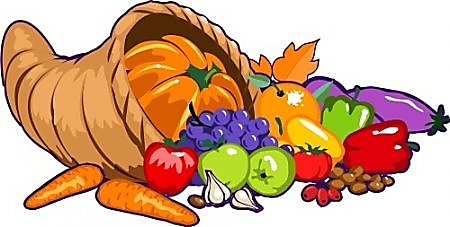 Паспорт проекта «Что нам осень подарила?»Вид проекта: творческий.Продолжительность: краткосрочный (сентябрь).Участники: воспитатели, родители, дети средней группы.Актуальность: Участие детей в проекте «Что нам осень подарила?» позволит обогатить знания и представления детей о том, что растет в огороде, в саду; будет способствовать развитию связной речи, любознательности, творческих способностей детей.Цель проекта: создание условий для развития познавательных и творческих способностей детей в процессе совместной детско-взрослой деятельности.Задачи:обогатить представление об  овощах, фруктах;обогатить словарь за счет обозначения качеств фруктов и овощей (вкус, цвет, величина и т. д.);развивать связную речь через составление описательных  загадок об овощах и фруктах;развивать творческие способности детей.Основные направления реализации проекта:образовательная деятельность с детьми; домашние задания для детей и родителей - совместное изготовление альбома «Во саду ли, в огороде», подбор наглядного материала, подготовка к тематическим выставкам рисунков и поделок; беседы с детьми;изготовление дидактических игр;оформление книжек-самоделок «Загадки с грядки», «Что растет в саду?».Предполагаемый результат:для детей:знают и называют овощи и фрукты;владеют обобщающими понятиями;определяют на ощупь, по вкусу и узнают по описанию фрукты и овощи;составляют короткие описательные загадки об овощах и фруктах с использованием опорной схемы;знают, где растут овощи и фрукты, что можно приготовить из них.для родителей:установление партнерских отношений родителей и педагогов, родителей и детей в организации совместной деятельности по реализации  проекта;умение подбирать интересный познавательный и наглядный материал;педагогическое просвещение родителей.для педагога:повышение уровня педагогической компетентности, профессиональный рост;повышение качества работы с детьми и родителями;пополнение развивающей среды в группе.Продукт проектной деятельности: изготовление альбома «Во саду ли, в огороде»; книжки-самоделки «Загадки с грядки», «Что растет в саду?»; выставка рисунков и поделок «Подарки осени»; создание мультимедийной презентации «Осенние загадки».Подготовила:воспитатель I категории Звягинцева Светлана Викторовна